ПОЛОЖЕНИЕоб Управляющем Совете  МБОУ ШКОЛА № 41городского округа город Уфа РБ1. Общие положения1.1. В целях содействия осуществлению самоуправленческих начал, реализации прав автономии образовательного учреждения в решении вопросов, способствующих организации образовательного процесса и финансово-хозяйственной деятельности, расширению коллегиальных, демократических форм управления и воплощению в жизнь государственно-общественных принципов управления, создаётся орган коллегиального управления и самоуправления в  МБОУ ШКОЛА № 41 – Управляющий Совет  МБОУ Школа № 41.1.2. Управляющий Совет  МБОУ ШКОЛА № 41 – коллегиальный орган, реализующий установленные законодательством принципы самоуправления в деятельности и автономности в вопросах, отнесённых законодательством РФ и РБ  к компетенции  МБОУ ШКОЛА № 41. Управляющий Совет МБОУ ШКОЛА № 41 работает в соответствии с действующим законодательством и подзаконными актами:- Конституцией РФ;- Конвенцией ООН о правах ребёнка;- Законом РФ «Об образовании»;- Законом РФ «Об основных гарантиях прав ребёнка в РФ»;- Законом РФ «О дополнительных гарантиях по социальной поддержке детей-сирот и детей, оставшихся без попечения родителей»;- указами Президента РФ;- решениями Правительства РФ;- правовыми актами центральных (федеральных) органов управления;- решениями органов местного самоуправления и органов Управления образования;- Законом РБ  «Об образовании»; ; - Уставом МБОУ ШКОЛА № 41 городского округа город Уфа РБ;- настоящим Положением.2. Задачи Управляющего Совета2.1. Определение основных направлений развития МБОУ ШКОЛА № 41.2.2.Участие в определении компонента образовательного учреждения в составе реализуемого федерального государственного стандарта общего образования и иных значимых составляющих образовательного процесса в целом ( профили обучения, система оценки знаний обучающихся и другие) 2.3.Организация общественного контроля за охраной здоровья участников образовательного процесса, за безопасными условиями его осуществления.2.4.Оказание практической помощи администрации МБОУ ШКОЛА № 41 в установлении функциональных связей с учреждениями культуры и спорта для организации досуга обучающихся.2.5.Согласование (утверждение) локальных актов МБОУ ШКОЛА № 41 в соответствии с установленной компетенцией.2.6.Финансово-экономическое содействие работе МБОУ ШКОЛА № 41 за счёт рационального использования выделяемых учреждению бюджетных средств, доходов от собственной, приносящей доход деятельности и привлечения средств из внебюджетных источников.2.7. Обеспечение прозрачности привлекаемых и расходуемых финансовых и материальных средств.2.8.Участие в создании оптимальных условий для организации образовательного процесса в МБОУ ШКОЛА № 413. Компетенция Управляющего Совета  К компетенции Управляющего Совета МБОУ ШКОЛА № 41 относится:	3.1. Определение основных направлений развития МБОУ  Школа № 41;	3.2. Согласование программы развития МБОУ  Школа № 41;	3.3. Рассмотрение предложений Учредителя или директора МБОУ  Школа № 41 о внесении изменений в Устав Учреждения;	3.4. Участие в определении школьного компонента МБОУ  Школа № 41 в составе реализуемого федерального государственного стандарта общего образования и иных значимых составляющих образовательного процесса в целом (профили обучения, система оценки знаний обучающихся и другие); 	3.5. Введение новых методик образовательного процесса и образовательных технологий;	3.6. Содействие созданию в МБОУ Школа № 41 оптимальных условий и форм организации образовательного процесса;	3.7. Установление режима занятий обучающихся МБОУ  Школа № 41 по представлению Педагогического совета, в том числе продолжительности учебной недели (пятидневная или шестидневная), времени начала и окончания занятий;	3.8. Согласование Порядка и оснований перевода, отчисления и восстановления обучающихся;	3.9. Решение о введении (отмене) единой в период занятий формы одежды для обучающихся;	3.10. Контроль за  созданием безопасных условий обучения, воспитания и труда в МБОУ  Школа № 41;	3.11. Согласование иных локальных актов, затрагивающих права и обязанности участников образовательных отношений;	3.12. Финансово-экономическое содействие работе МБОУ Школа № 41 в части  рационального использования выделяемых бюджетных средств, доходов от иной, приносящей доход деятельности и привлечения средств из внебюджетных источников;	3.13. Обеспечение прозрачности привлекаемых и расходуемых финансовых и материальных средств;	3.14. Утверждение или согласование порядка и критериев распределения выплат стимулирующего характера педагогическим работникам;	3.15. Заслушивание и утверждение отчета директора  МБОУ  Школа № 41 по итогам учебного и финансового года, предоставление его общественности и Учредителю; 	3.16. Предоставление публичного доклад (отчета о самообследовании) МБОУ  Школа № 41 и отчета о поступлении и расходовании финансовых и материальных средств;	3.17. Содействие администрации МБОУ  Школа № 41 в организации и проведении  мероприятий для обучающихся.4. Состав и формирование Управляющего Совета.4.1. Совет формируется в составе не менее 11 и не более 25 членов с использованием процедур выборов, назначения кооптации.4.2. Члены Совета из числа родителей (законных представителей) обучающихся всех ступеней общего образования избираются общим собранием родителей (законных представителей)  обучающихся в МБОУ ШКОЛА № 41.Работники МБОУ ШКОЛА № 41, дети которых обучаются в данном учреждении, могут быть избраны в члены Совета в качестве представителей родителей (законных представителей) обучающихся (не более одного).Общее количество членов Совета, избираемых из числа родителей (законных представителей) обучающихся не может быть меньше одной трети и больше половины общего числа членов Совета.4.3.Члены Совета из числа работников избираются общим собранием работников МБОУ ШКОЛА № 41.Количество членов Совета из числа работников  МБОУ ШКОЛА № 41 не может превышать одной четверти общего числа членов Совета. При этом не менее чем две трети от них должны являться педагогическими работниками МБОУ ШКОЛА № 41.4.4.Члены Совета избираются сроком на 3 года. Процедура выборов для каждой категории членов Совета осуществляется в соответствии с Положением о порядке выборов членов Управляющего Совета МБОУ ШКОЛА № 41 (Приложение 1).4.5.Директор МБОУ ШКОЛА № 41 входит в состав Совета по должности.4.6.В состав Совета входит один представитель Учредителя в соответствии с доверенностью Учредителя. Представителем Учредителя может быть работник аппарата Управления образования, администрации либо любое иное лицо, поверенное представлять интересы Учредителя в МБОУ ШКОЛА № 41.4.7.Проведение выборов в Совет избираемых членов Совета МБОУ ШКОЛА № 41 организуется его Учредителем. Приказом Учредителя назначаются сроки выборов и должностное лицо, ответственное за их проведение.Ответственное за выборы должностное лицо обеспечивает проведение соответствующих собраний для осуществления выборов и оформления их протоколов, назначает дату первого заседания Совета, о чём извещает Учредителя.На первом заседании Совета избирается его председатель, его заместители и секретарь Совета.После первого заседания Совета его председатель направляет список членов Совета Учредителю, который издаёт приказ о создании Управляющего Совета в МБОУ ШКОЛА № 41. Итоги выборов в Совет  МБОУ ШКОЛА № 41 оформляются протоколом. Протокол (копия протокола) направляется ответственному за проведение выборов должностному лицу, не позднее трёхдневного срока с момента окончания выборов.4.8.Совет, состав избранных и назначенных членов которого утверждён приказом Учредителя, обязан в период до одного месяца со дня издания приказа включить в свой состав членов из числа работодателей (их представителей), прямо или косвенно заинтересованных в деятельности МБОУ ШКОЛА № 41 или в социальном развитии территории, на которой оно расположено; представители организаций образования, науки, культуры; граждан, известных своей культурной, научной, общественной, в том числе благотворительной деятельностью; иных представителей общественности и юридических лиц.4.9.Кандидатуры для включения в Совет, предложенные Учредителем, рассматриваются Советом в первоочередном порядке.Процедура включения осуществляется Советом в соответствии с Положением о порядке включения членов Управляющего Совета МБОУ ШКОЛА № 41 (Приложение 2).4.10.Из числа членов Совета избирается председатель, заместитель (заместители) председателя, секретарь Совета. Список председателя, заместителя (заместителей) председателя, секретаря направляется Учредителю.4.11.Член Совета МБОУ ШКОЛА № 41 может быть одновременно членом Совета других образовательных учреждений. При выбытии из состава Совета его выборных членов в месячный срок проводятся в установленном порядке довыборы членов Совета. При выбытии из членов Совета кооптированных членов Совет осуществляет дополнительную кооптацию в установленном порядке.5. Председатель Управляющего Совета, заместитель Председателя Совета, секретарь Совета.5.1. Совет возглавляет председатель, избираемый в порядке, установленном Советом, из числа членов Совета. Представитель Учредителя в Совете, руководитель и работники МБОУ ШКОЛА № 41   не могут быть избраны председателем Совета.5.2. Председатель Совета организует и планирует его работу, созывает заседания Совета и председательствует на них, организует на заседании ведение протокола, подписывает решения Совета, контролирует их выполнение, отчитывается перед общественностью и Учредителем.5.3. Число заместителей председателя Совета определяется Советом. В случае отсутствия председателя его функции исполняет один из его заместителей, назначенный председателем.5.4. Для организации работы назначается секретарь Совета, который ведёт протоколы заседаний и иную документацию Совета. Заместитель (заместители) председателя Совета назначается (назначаются) председателем Совета из числа членов Совета.6. Организация работы Совета6.1. Заседания Совета проводятся по мере необходимости, но не реже одного раза в три месяца, а также по инициативе Председателя, по требованию руководителя Учреждения, представителя учредителя, заявлению членов Совета, подписанному не менее, чем одной четвертой частью членов от списочного состава Совета. Дата, время, повестка заседания Совета, а также необходимые материалы доводятся до сведения членов Совета не позднее чем за 5 дней до заседания Совета. 6.2. Решения Совета считаются правомочными, если на заседании Совета присутствовало не менее половины его членов.По приглашению члена Совета в заседании с правом совещательного голоса могут принимать участие лица, не являющиеся членами Совета, если против этого не возражает более половины членов Совета, присутствующих на заседании.Дополнительное заседание Совета может проводиться по инициативе председателя Совета, по требованию руководителя Учреждения, учредителя образовательного учреждения, а также в случаях подачи членами Совета мотивированного письменного заявления, подписанного не менее, чем одной третью состава Управляющего Совета.6.3. Каждый член Совета обладает одним голосом. В случае равенства голосов решающим является голос председательствующего на заседании.6.4. Решения Совета принимаются абсолютным большинством голосов присутствующих на заседании членов Совета и оформляются в виде постановлений.Форма голосования принимается Управляющим Советом. С учетом обстоятельств решение может быть принято заочным голосованием (опросным листом) в порядке, установленном в пункте 6.2Решения Совета являются основанием для соответствующих управленческих решений и действий руководителя Учреждения.6.5. На заседании Совета ведется протокол.В протоколе заседания Совета указываются: - место и время проведения заседания; - фамилия, имя, отчество присутствующих на заседании; - повестка дня заседания; - вопросы, поставленные на голосование и итоги голосования по ним; - принятые постановления.Протокол заседания Совета подписывается председательствующим на заседании и секретарем в заседании, которые несут ответственность за достоверность протокола.Постановления и протоколы заседаний Совета включаются в номенклатуру дел Учреждения. 6.6. Члены Совета работают на общественных началах.6.7.Организационно-техническое, документационное обеспечение заседаний Совета, подготовка аналитических, справочных и других материалов к заседаниям Совета возлагается на администрацию Учреждения.7. Комиссии Совета7.1. Для подготовки материалов к заседаниям Совета, выработки проектов постановлений и выполнения функций Совета в период между заседаниями Совет имеет право создавать постоянные и временные комиссии.Совет определяет структуру, количество членов и персональное членство в комиссиях, назначает из числа членов Совета их председателя, утверждает задачи, функции, персональный состав и регламент работы комиссий.В состав комиссий на период их работы могут включаться лица, не являющиеся членами Управляющего Совета.7.2. Постоянные комиссии создаются по основным направлениям деятельности Совета.Временные комиссии создаются для подготовки отдельных вопросов деятельности Учреждения, входящих в компетенцию Совета.7.3. Предложения комиссии носят рекомендательный характер и могут быть утверждены Советом в качестве обязательных решений при условии, если они не выходят за рамки полномочий Совета.8. Права и ответственность члена Совета8.1. Член Совета имеет право:8.1.1. Принимать участие в обсуждении и принятии решений Совета, выражать в письменной форме или иной форме свое особое мнение, которое приобщается к протоколу заседания Совета; 8.1.2. Инициировать проведение заседания Совета по любому вопросу, относящемуся к компетенции Совета;8.1.3. Использовать в работе Совета информацию, полученную от образовательного учреждения в пределах, установленных настоящим Положением;8.1.4. По приглашению педагогического совета участвовать в его работе; 8.1.5. Член Совета имеет право в пределах компетенции Совета представлять интересы Совета в финансовых, хозяйственных, управленческих организациях;8.1.6. Член Совета имеет право досрочно выйти из состава Совета по письменному уведомлению Председателя;8.2. Член Совета обязан принимать активное участие в деятельности Совета; 8.3. Член Совета может быть выведен из его состава по решению Совета в случае пропуска более двух заседаний Совета подряд без уважительной причины.Член Совета выводится из его состава по решению Совета в следующих случаях:- по его желанию, выраженному в письменной форме;- при отзыве представителя учредителя;- при увольнении с работы директора МБОУ ШКОЛА № 41, или увольнении работника МБОУ ШКОЛА № 41, избранного членом Совета, если они не могут быть кооптированы в состав Совета после увольнения;- в случае совершения аморального проступка, несовместимого с выполнением воспитательных функций, а также за применение действий, связанных с физическим и/или психическим насилием над личностью обучающихся;- в случае совершения противоправных действий, несовместимых с членством в Совете;- при выявлении следующих обстоятельств, препятствующих участию члена Совета в работе Совета: лишение родительских прав, судебное запрещение заниматься педагогической и иной деятельностью, связанной с работой с детьми, признание по решению суда недееспособным, наличие неснятой или непогашенной судимости за совершение тяжкого уголовного преступления. Выписка из протокола заседания Совета с решением о выводе члена Совета направляется органу Управления образованием для регистрации в реестре.8.4. После вывода из состава Совета его члена Совет принимает меры для замещения выбывшего члена (довыборы) в порядке, предусмотренном Положением о порядке выборов членов управляющего совета государственных (муниципальных) общеобразовательных учреждений (приложение 1) и Положением о кооптации членов управляющего совета государственного (муниципального) общеобразовательного учреждения (приложение 2).8.5 Деятельность Совета прекращается по решению двух третей членов Совета; в связи с осуществлением деятельности, противоречащей настоящему Положению – в соответствии с законодательством; в связи с истечением срока его полномочий; в иных случаях (форс-мажор)8.6. Учредитель вправе распустить Управляющий Совет, если последний не проводит свои заседания более шести месяцев или систематически (более двух раз) принимает решения, противоречащие законодательству РФ, и обязан в трёхмесячный срок назначить выборы нового состава Управляющего Совета.Организационно-техническое, документационное обеспечение заседаний Управляющего Совета, подготовка аналитических, справочных и других материалов к заседаниям Управляющего Совета возлагается на администрацию МБОУ ШКОЛА № 41.9. Делопроизводство.9.1 Решения и протоколы заседаний Управляющего Совета, ежегодные планы работы Управляющего Совета, отчёты о его деятельности включаются в номенклатуру дел МБОУ ШКОЛА № 41  и доступны для ознакомления всем участникам образовательного процесса МБОУ ШКОЛА № 41.9.2 Протоколы заседаний Совета МБОУ ШКОЛА № 41, его решения оформляются секретарём,  каждый протокол подписывается председателем Управляющего Совета и секретарём. 9.3 Обращение участников образовательного учреждения с жалобами и предложениями по совершенствованию работы Управляющего Совета рассматриваются председателем Совета или членами совета по поручению председателя Совета. Регистрация обращений граждан проводится канцелярией МБОУ ШКОЛА № 41.Приложение 1ПОЛОЖЕНИЕо порядке выборов членов Управляющего СоветаМуниципального общеобразовательного учреждения Школа № 41  городского округа город Уфа РБ1. Общие положения1.1. Членом Управляющего Совета (далее – «Совет») общеобразовательного учреждения (далее – «Учреждение») может быть избрано лицо, достигшее совершеннолетия. Не могут быть членами Совета лица, которым педагогическая деятельность запрещена по медицинским показаниям, а также лица, лишенные родительских прав, лица, которым судебным решением запрещено заниматься педагогической и иной деятельностью, связанной с работой с детьми; лица, признанные по суду недееспособными; лица, имеющие неснятую или непогашенную судимость за преступления, предусмотренные Уголовным кодексом Российской Федерации или Уголовным кодексом РСФСР. Также не могут избираться членами Совета работники вышестоящего органа управления образованием по отношению к МБОУ ШКОЛА № 41, за исключением случаев назначения представителя учредителя и избрания лиц, из числа работников иных органов местного самоуправления. 1.2. Выборы членов Совета проводятся во всех случаях открытым голосованием. Члены Совета избираются при условии получения их согласии быть избранными в состав Совета.В выборах имеют право участвовать все работники МБОУ ШКОЛА № 41 согласно списочному составу, включая совместителей, родители (законные представители) всех обучающихся в МБОУ ШКОЛА № 41  вне зависимости от возраста обучающихся согласно списочному составу и обучающиеся.1.3. Во всех случаях выбытия из состава Совета его члена выборы нового члена Совета взамен выбывшего проводятся в общем порядке и с соблюдением установленных сроков. 2. Организация выборов 2.1. Выборы в Совет избираемых членов Совета Учреждения назначаются приказом органа управления образованием, в котором определяются сроки проведения выборов и назначается должностное лицо, ответственное за их проведение. 2.2. Ответственное за проведение выборов должностное лицо может быть назначено как из числа работников соответствующего органа управления образованием, так и из числа руководящих работников других образовательных учреждений, подведомственных органу управления образованием. Не может быть назначен в качестве ответственного должностного лица за проведение выборов избираемых членов Управляющего Совета директор МБОУ ШКОЛА № 41, Управляющий Совет которого формируется, или его заместители.2.3. Директор МБОУ ШКОЛА № 41 обязан исполнять требования ответственного за проведение выборов по вопросам организации выборов и содействовать проведению выборов в соответствии с Положением о Совете и настоящим Положением. К выполнению работы по непосредственной организации и проведению выборов Совета директор МБОУ ШКОЛА № 41 привлекает необходимое число работников. Директор МБОУ ШКОЛА № 41 оказывает организационную помощь ответственному за проведение выборов и обеспечивает проведение выборов необходимыми ресурсами: предоставляет помещения, оргтехнику, расходуемые материалы и т.п., выделяет в помощь работников МБОУ ШКОЛА № 41. 2.4. Ответственный за проведение выборов:а) организует с помощью работников МБОУ ШКОЛА № 41 проведение соответствующих собраний и/или конференций для осуществления выборов и надлежащее оформление протоколов этих собраний (конференций);б) подводит итоги выборов членов Совета;в) в недельный срок после проведения выборного собрания (конференции) принимает и рассматривает жалобы о нарушении процедуры проведения выборов и принимает по ним решения;г) составляет список избранных членов Совета и передает его по акту директору МБОУ ШКОЛА № 41 и учредителю вместе с подлинниками протоколов собраний (конференций), которые составляются в двух экземплярах и включаются в номенклатуру дел МБОУ ШКОЛА № 41 соответствующего органа управления образованием со сроком хранения не менее десяти лет.2.5. В связи с истечением срока полномочий Совета выборы в новый Совет назначаются за три месяца до даты истечения срока полномочий и проводятся в течение последующих 10 дней после прекращения полномочий прежнего Совета.2.6. Выборы Совета назначаются, как правило, на воскресенье (при 5-дневной учебной неделе – на субботу или воскресенье), либо на время после окончания занятий в общеобразовательном учреждении.О месте и времени проведения выборов извещаются все лица, имеющие право участвовать в выборах, не позднее чем за две недели до дня голосования. При этом администрацией учреждения должно быть получено письменное подтверждение того, что информация о выборах получена всеми лицами, имеющими право участвовать в выборах (личная подпись под уведомлением об извещении). Для обеспечения более полного участия в выборах выборы могут проводиться разновременно для разных категорий представителей Совета, однако все избирательные собрания (конференции) должны быть организованы и проведены в течение 10 дней. 2.7. Лицо, ответственное за организацию и проведение выборов в Совет, организует изготовление необходимых бюллетеней, проверяет письменные подтверждения об извещении лиц, участвующих в выборах, осуществляет контроль за участвующими в выборах, обеспечивает наблюдение за ходом проведения собраний (конференций). 2.8. Выборы по каждой из категорий представителей Совета считаются состоявшимися при условии, если за предлагаемого кандидата (кандидатов) проголосовало относительное большинство участников выборов при кворуме не менее половины присутствующих на собрании работников учреждения. Кворум для собрания родителей (законных представителей) обучающихся не устанавливается, при условии, если все они надлежащим образом уведомлены о времени, месте проведения выборов и повестке дня. Кворум для проведения конференции во всех случаях устанавливается не менее ¾ присутствующих делегатов, полномочия которых подтверждены протоколами об их избрании делегатами на соответствующих собраниях. 2.9. На любой стадии проведения выборов с момента их назначения и до начала голосования любой участник выборов (группа участников) имеет право на выдвижение кандидатов в члены Совета. Участвующие в выборах Совета имеют право самовыдвижения в кандидаты членов Совета в течение этого же срока. Поданные до выборов письменные заявления с предложением кандидатур регистрируются администрацией Учреждения. Предложенные кандидатуры должны быть указаны в протоколе соответствующего собрания (конференции), письменные заявления – приложены к протоколу собрания (конференции).2.10. Участники выборов вправе с момента объявления выборов и до дня, предшествующего их проведению, законными методами проводить агитацию, то есть побуждать или действовать с целью побудить других участников к участию в выборах и/или к голосованию «за» или «против» определенных кандидатов.Подготовка и проведение всех мероприятий, связанных с выборами, должны осуществляться открыто и гласно.3. Выборы в Совет представителей родителей (законных представителей) обучающихся 3.1. Участие родителей (законных представителей) обучающихся (далее – «Родители») в выборах является свободным и добровольным. Никто не вправе оказывать воздействие на Родителей с целью принудить их к участию или неучастию в выборах либо воспрепятствовать их свободному волеизъявлению.3.2. В выборах имеют право участвовать Родители обучающихся всех ступеней общего образования, зачисленных на момент проведения выборов в Учреждение. При наличии в Учреждении отделения дошкольного образования в выборах Совета участвуют на равных правах Родители детей школьного и дошкольного возраста.3.3. Выборы могут проводиться общим собранием родителей или конференцией представителей родителей, если проведение общего собрания затруднено по условиям работы Учреждения. Каждая семья (полная или неполная) имеет один голос на выборах независимо от того, какое количество детей данной семьи обучается или воспитывается в Учреждении. Волеизъявление семьи может быть выражено одним из родителей, при этом согласие второго предполагается при условии надлежащего уведомления его о проведении выборов. В случае если родителям обучающегося, лично участвующим в выборах, не удается прийти к единому мнению, голос семьи разделяется и каждый из родителей участвует в голосовании ½ голоса.3.4. Избранными в качестве членов Совета могут быть родители обучающихся, кандидатуры которых были заявлены и/или выдвинуты до начала голосования. При этом от одной семьи может быть избран лишь один член Совета.Члены Совета не обязаны выходить из состава Совета в периоды, когда их ребенок по каким-либо причинам временно не посещает Учреждение, однако вправе сделать это. В случае если период временного отсутствия обучающегося в Учреждении превышает один учебный год, а также в случае, если обучающийся выбывает из Учреждения, полномочия члена Совета - родителя (законного представителя) этого обучающегося соответственно приостанавливаются или прекращаются по решению Совета.4. Выборы в Совет представителей трудового коллектива Учреждения 4.1. Члены Совета из числа работников избираются общим собранием (конференцией) работников Учреждения. 4.2. Выборы считаются состоявшимися, если за кандидата (кандидатов) проголосовало простое большинство присутствующих при кворуме более половины списочного состава на собрании или при кворуме 3/4 делегатов, избранных для участия в конференции. 5. Оформление результатов выборов 5.1. Проведение всех выборных собраний, в том числе по выборам делегатов на конференцию и проведение конференции, оформляется протоколами.5.2. Контроль за соблюдением требований законодательства и установленных настоящим Положением правил избрания Совета осуществляет представитель соответствующего органа управления образованием – ответственное за организацию выборов должностное лицо.5.3. В случае выявления нарушений в ходе проведения собраний (конференций) в период до формирования Совета эти собрания (конференции) по представлению ответственного за организацию выборов объявляются несостоявшимися и недействительными приказом директора МБОУ ШКОЛА № 41. При этом указанные собрания (конференции) проводятся заново.В случае выявления после проведения выборов в Совет нарушений, допущенных в ходе выборов, результаты выборов объявляются недействительными директором МБОУ ШКОЛА № 41, а Совет распускается приказом органа управления образованием. При этом назначаются новые выборы Совета.5.4. Споры, возникающие в связи с проведением выборов, разрешаются путем подачи заявления (жалобы) в суд в порядке, установленном Гражданским процессуальным кодексом Российской Федерации.5.5. Совет считается избранным и уполномоченным на проведение процедуры кооптации с дня издания соответствующего приказа органом управления образованием и назначения представителя в Совет от учредителя. Приложение 2ПОЛОЖЕНИЕо порядке кооптации членов Управляющего Совета МБОУ ШКОЛА № 41 городского округа город Уфа РБ.1. Общие положения1.1. Кооптация, т.е. введение в состав управляющего совета (далее «Совет»)Муниципального общеобразовательного учреждения СОШ № 41 городского округа город Уфа РБ (далее МБОУ ШКОЛА № 41) новых членов без проведения выборов, осуществляется действующим Советом путем принятия постановления. Постановление о кооптации действительно в течение срока работы Совета, принявшего постановление.1.2. О проведении кооптации Совет извещает доступными ему способами наиболее широкий круг лиц и организаций, предусмотренных пунктом 3.9. Положения об управляющем совете МБОУ ШКОЛА № 41, не менее чем за две недели до заседания, на котором будет проводится кооптация. 1.3. Кандидатуры на включение в члены Совета путем кооптации предлагаются:- членами Совета; - родителями (законными представителями) обучающихся;- работниками данного общеобразовательного учреждения; - заинтересованными юридическими лицами, в т.ч. государственными и муниципальными органами, включая органы управления образованием. В качестве кандидатов для кооптации в Совет могут быть предложены лица и представители организаций, предусмотренные пунктом 4.8. Положения об Управляющем Совете МБОУ ШКОЛА № 41 городского округа город Уфа РБ.Допускается самовыдвижение кандидатов, назначаемых в члены Совета путем кооптации. Все предложения вносятся в письменной форме (в форме письма с обоснованием предложения, в форме записи в протоколе заседания Совета или личного заявления). Во всех случаях требуется предварительное согласие кандидата на включение его в состав Совета посредством процедуры кооптации, выраженное в письменной форме.1.4. Не могут быть кооптированы в качестве членов Совета лица, которым педагогическая деятельность запрещена по медицинским показаниям, лица, лишенные родительских прав, лица, которым судебным решением запрещено заниматься педагогической и иной деятельностью, связанной с работой с детьми; лица, признанные по суду недееспособными; лица, имеющие неснятую или непогашенную судимость за преступления, предусмотренные Уголовным кодексом Российской Федерации или Уголовным кодексом РФ. Также не могут кооптироваться членами Совета работники вышестоящего органа управления образованием по отношению к данному общеобразовательному учреждению, за исключением случаев назначения представителя учредителя и избрания лиц, из числа работников иных органов местного самоуправления. 1.5. Кандидатуры лиц, предложенных для включения путем кооптации в члены Совета органами управления образованием, рассматриваются Советом в первоочередном порядке. 1.6. Количество кооптированных членов Совета не должно превышать одной четвертой части от списочного состава Совета. 2. Порядок кооптации в члены Совета2.1. Кооптация в члены Совета производится только на заседании Совета при кворуме не менее трех четвертых списочного состава избранных и назначенных членов Совета. Голосование проводится тайно по списку (спискам) кандидатов, составленному в алфавитном порядке.2.2. При наличии кандидатов, рекомендованных органом управления образованием , составляется их отдельный список (первый список), по которому голосование членов Совета проводится в первую очередь. Кандидаты, рекомендованные учредителем, считаются кооптированными при условии, если за них подано абсолютное (более половины присутствующих на заседании Совета) большинство голосов. При наличии кандидатов, представленных иными лицами, организациями либо в порядке самовыдвижения, составляется второй список. Оба списка предоставляются избранным и назначенным членам Совета для ознакомления до начала голосования. К предоставляемым для ознакомления спискам должны быть приложены заявления, меморандумы, и любые иные письменные пояснения кандидатов о своих взглядах на развитие образования и образовательного учреждения, намерениях, обещаниях и т.п., а также краткая информация о личности кандидатов, но не более чем в пределах согласованной с ними информации о предоставляемых персональных данных. В случае, когда по итогам голосования по первому списку все кандидаты списка кооптируются в состав Совета и в Совете не остается вакантных мест для кооптированных членов, голосование по второму списку не производится. 2.3. Кандидаты по второму списку (предложенные другими лицами либо выдвинувшие свои кандидатуры в порядке самовыдвижения) могут быть кооптированы в Совет при соблюдении следующих условий: - если после кооптации Советом кандидатов по первому списку остаются вакантные места в Совете (пункт 2.2 настоящего Положения);- если после голосования членов Совета кандидаты, предложенные учредителем, не набрали абсолютного большинства голосов (пункт 2.2 настоящего Положения).2.4. Сведения о всех кандидатах вносятся в протокол заседания Совета с приложением согласия кандидата кооптироваться в члены Совета данного общеобразовательного учреждения, выраженного в письменной форме, а от юридических лиц, - с приложением уполномочивающих документов (доверенностей) от организации.2.5. Протокол об итогах голосования приобщается к протоколу о заседании Совета. Протоколы направляются в соответствующий орган управления образованием для издания приказа о введении в состав Совета МБОУ ШКОЛА № 41 кооптированных членов, объявления Совета утвержденным в полном составе и регистрации Совета путем внесения в реестр.2.6. Подготовка и проведение кооптации членов Совета производится не позднее двух месяцев со дня утверждения состава избранных и назначенных членов Совета Учредителем. Обязанность проведения кооптации возлагается на Председателя Совета.2.7. Замещение выбывших кооптированных членов Совета производится по правилам, установленным настоящим Положением.  СОГЛАСОВАНО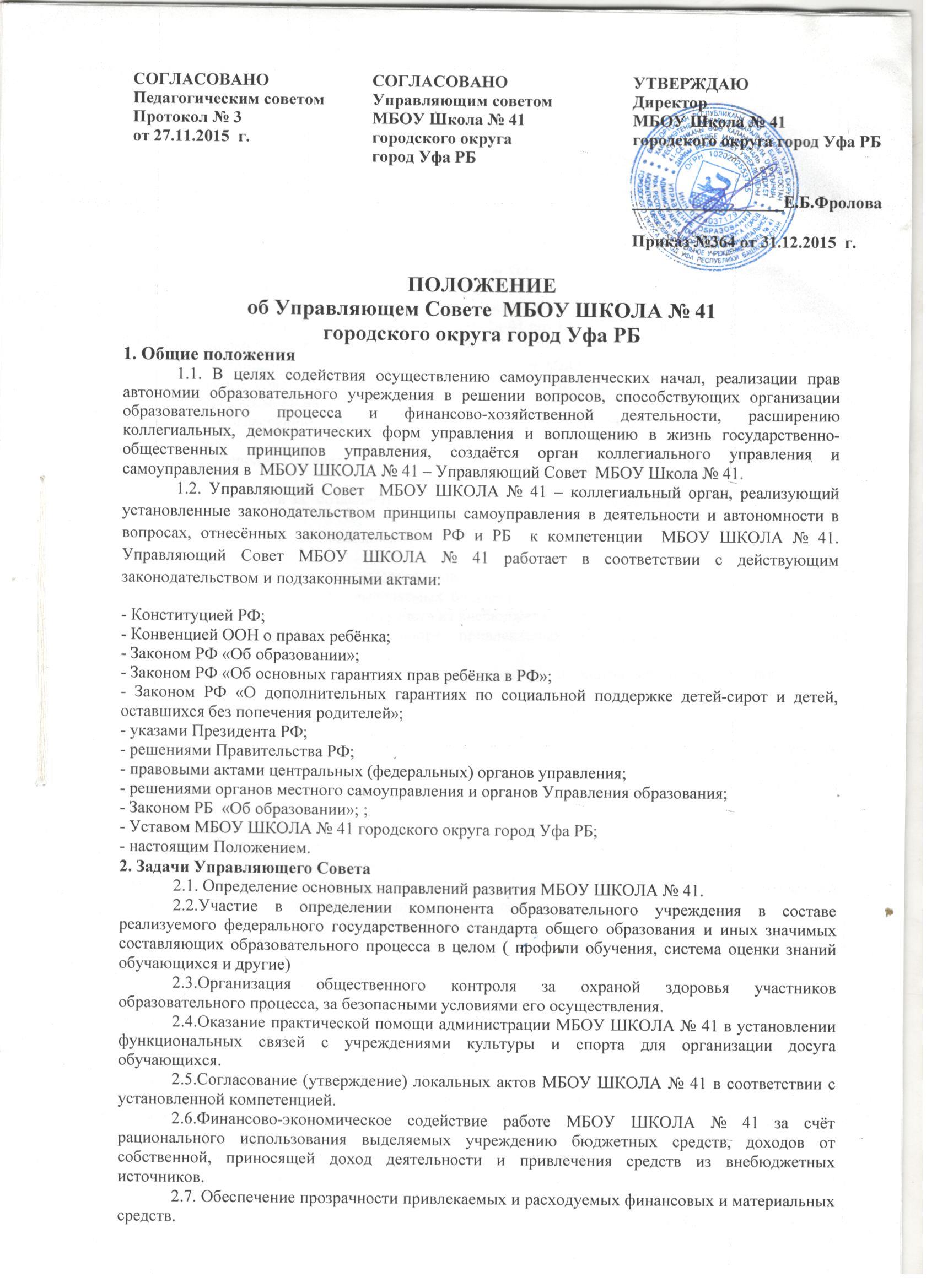 Педагогическим советомПротокол № 3 от 27.11.2015  г.СОГЛАСОВАНОУправляющим советом МБОУ Школа № 41 городского округа город Уфа РБ УТВЕРЖДАЮ Директор МБОУ Школа № 41 городского округа город Уфа РБ __________________Е.Б.ФроловаПриказ №364 от 31.12.2015  г.